Ponedjeljak, 24. 1. 2022.1. sat  Hrvatski jezikUvodni dioImenuj fotografije u Galeriji slika: https://www.e-sfera.hr/dodatni-digitalni-sadrzaji/5330cc56-c340-42df-ae0e-fa679678d77e/Rastavi riječi na glasove, pokazujući za svaki izgovoreni glas jedan prst. Odredi je li glas na početku, u sredini ili na kraju riječi.Danas ćeš uvježbati pisanje i čitanje slova C c. Znaš li koju riječ koja započinje slovom C c ili ga u sebi sadrži? Glavni dioOdaberi priču i nauči ju čitati.Znam čitati :https://www.e-sfera.hr/dodatni-digitalni-sadrzaji/5330cc56-c340-42df-ae0e-fa679678d77e/Iz pročitanog teksta odaberi i prepiši tri rečenice u svoje pisanke velikim tiskanim slovima. Vježbaj uz  VJEŽBALICU: https://www.e-sfera.hr/dodatni-digitalni-sadrzaji/5330cc56-c340-42df-ae0e-fa679678d77e/Riješi zadatke u radnoj bilježnici na 44. stranici.Završni dioPonovi uz SLAGALICE: https://www.e-sfera.hr/dodatni-digitalni-sadrzaji/5330cc56-c340-42df-ae0e-fa679678d77e/Riješi zadatke u radnoj bilježnici na 45. stranici.2. sat MatematikaZbrajanje i oduzimanje brojeva do 5; Broj 0; Brojevna crta – ponavljanje i uvježbavanje UVODNI DIODanas ćeš rješavati zadatke kojima ćemo vrednovati tvoja postignuća. Molim te da radiš samostalno. Neka ti upute o načinu rješavanja zadataka čita netko od odraslih ukućana.SREDIŠNJI DIOOvo su tvoji zadaci, rješavaj polako i pažljivo. Sretno!SPOJI CRTOM SLIKU I RAČUNSKU RADNJU.                                        5 – 2                     3 + 1 NAPIŠI RAČUNSKU RADNJU I IZRAČUNAJ._________________________                                                     ______________________________________________                                            ____________________ZBROJI:3 + 1 =                               0 + 5 =                               1 + 4 =2 + 3 =                               1 + 2 =                               3 + 0 =ODUZMI:
4 – 1 =                            4 – 2 =                          5 – 2 =3 – 0 =                            4 – 4 =                          2 – 1 =UPIŠI BROJEVE U KVADRATIĆE NA BROJEVNOJ CRTI.PRIKAŽI NA BROJEVNOJ CRTI I IZRAČUNAJ.2 + 3 = 4 – 3 = U RAČUNSKOJ RADNJI 5 – 1 = 4:     RAZLIKA JE BROJ _______________     UMANJENIK JE BROJ ________________     UMANJITELJ JE BROJ ________________IZRAČUNAJ I ODGOVORI    PRVI JE PRIBROJNIK 4.    DRUGI JE PRIBROJNIK 1.    KOLIKI JE ZBROJ?    RAČUN: ________________                        ZBROJ JE  _______ .  IZRAČUNAJ I ODGOVORI    UMANJENIK JE 4.    UMANJITELJ JE 2.    KOLIKA JE RAZLIKA?     RAČUN: _______________                       RAZLIKA JE ______ .IZRAČUNAJ:
2 + ___ = 3                       1 + __ = 4                    5 - ___ = 15 -  ___ = 2                        3 + ___ = 5                 4 - ___ = 1DOPUNI REČENICE.IZMEĐU BROJEVA 2 I 5 NALAZE SE BROJEVI __________ .SLJEDBENIK BROJA 3 JE BROJ _______ .PRETHODNIK BROJA 2 JE BROJ ______ .ZAVRŠNI DIOVjerujem kako nije bilo teško i kako su zadaci uspješno i točno riješeni. Fotografiju ispita koji si riješio/ la mi pošalji u našu učionicu.Oboji lik koji najbolje prikazuje tvoje raspoloženje nakon rada na ispitnim zadatcima s listića!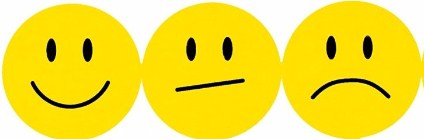 Povratnu informaciju ću ti poslati čim pregledam ispit.3. sat Tjelesna i zdravstvena kulturaPratite Školu na trećem